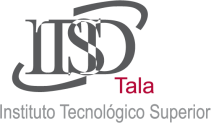 PLANTILLA AUTORIZADA 2015RAMO PRESUPUESTAL11EDUCACION PUBLICAUNIDAD PRESUPUESTALSEPAFSEPAFZONA ECONOMICAIICLAVE DE LA DEPENDENCIA12INSTITUTO TECNOLOGICO SUPERIOR DE TALAINSTITUTO TECNOLOGICO SUPERIOR DE TALAPUESTOPIEZASNIVEL SALARIALCOSTO UNITARIOPAGO POR HORAHORA SEM/ MESCOSTO MENSUALSINDICALIZADODIRECTOR GENERAL1S/N$ 35,025.15$ 35,025.15NODIRECTOR DE AREA2S/N$ 30,258.90$ 60,517.80NOSUBDIRECTOR DE AREA5$ 27,081.10$ 135,405.50NOJEFE DE DIVISION     5$ 23,406.00$ 117,030.00NOJEFE DE DEPARTAMENTO     12$ 16,593.95$199,127.00NOSUBTOTAL25$ 132,365.10$547,105.45INGENIERO EN SISTEMAS116$ 8,148.80$  8,148.80SITECNICO ESPECIALIZADO214$ 7,369.65$ 14,739.30SIANALISTA ESPECIALIZADO213$ 7,007.75$ 14,015.50SIMEDICO GENERAL213$ 7,007.75$ 7,007.75SIPSICOLOGO113$ 7,007.75$ 7,007.75SIJEFE DE OFICINA112$ 6,664.70$ 6,664.70SIPROGRAMADOR212$ 6,664.70$ 13,329.94SISRIA. DIRECTOR GENERAL112$ 6,664.70$ 6,664.70SIANALISTA TECNICO310$ 5,992.95$ 17,978.85SISECRETARIA DE SUBDIRECTOR28$ 5,412.65$ 10,825.30SICAPTURISTA47$ 5,142.40$ 20,569.60SICHOFER DE DIRECTOR17$ 5,142.40$ 5,142.40SILABORATORISTA46$ 4,884.55$ 19,538.20SISRIA. JEFE DE DEPARTAMENTO55$ 4,646.20$ 23,231.00SIBIBLIOTECARIO24$ 4,417.25$ 8,834.50SITECNICO EN MANTENIMIENTO44$ 4,417.25$ 17,669.00SIALMACENISTA13$ 4,211.65$ 4,211.65SIINTENDENTE  73$ 4,211.65$ 29,481.55SIVIGILANTE71$ 4,075.05$ 28,525.35SISUBTOTAL   52$ 109,089.80$ 263,585.84PROFESOR TITULAR “A”6S/N$ 18,078.83$ 108,472.98SIPROFESOR ASOCIADO “A”10S/N$ 12,447$ 124,470.00SIASIGNATURA  “A”S/N$ 78.98650$ 51,337.00SIASIGNATURA  “B”S/N$ 90.03480$ 43,214.40SISUBTOTAL16$30,525.83$ 169.011,130.00$ 327,494.38TOTAL93$271,980.73$ 169.011,130.00$ 1138,185.67